Лист самоконтроля учени ___ 6 Б класса _________________________________ Отметьте темы, вызывающие затрудненияКоординатная прямая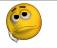 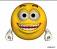 Сложение отрицательных чиселСложение чисел с разными знакамиВычитаниеУравненияЗадачаПлан урока1)Я знаю, я понимаю, я могу, я умею  ставим    «+»2) Понял, но не всё ставим     « ±»3) SOS. Не понял, мне нужна помощь  ставим     « - »Повторяем правилаУстный счётКоординатная прямаяУравнения6,5 – х = 8, 3  -3        -4,2 – х = 1,3       -4 Найти значение числового выражения27, 3 – (-2,6) = -3,3 -     + (-3,4) =  -13 -      - ( -11,2) = (    +    )  -    =        ЗадачаВ течение недели температура воздуха изменялась соответственно на 3,2°;   -4,1°; - 0,8°; 2,4°; -1,9°; 0,2°; -1,5°. Найдите температуру в начале недели, если к концу недели она составила 8°.Самостоятельная работаОцените себя: «5» - все задания решены правильно«4» -  четыре правильных ответа«3» - три правильных ответаДополнительное задание